Муниципальное казенное общеобразовательное учреждение Средняя общеобразовательная школа закрытого административно-территориального образования Солнечный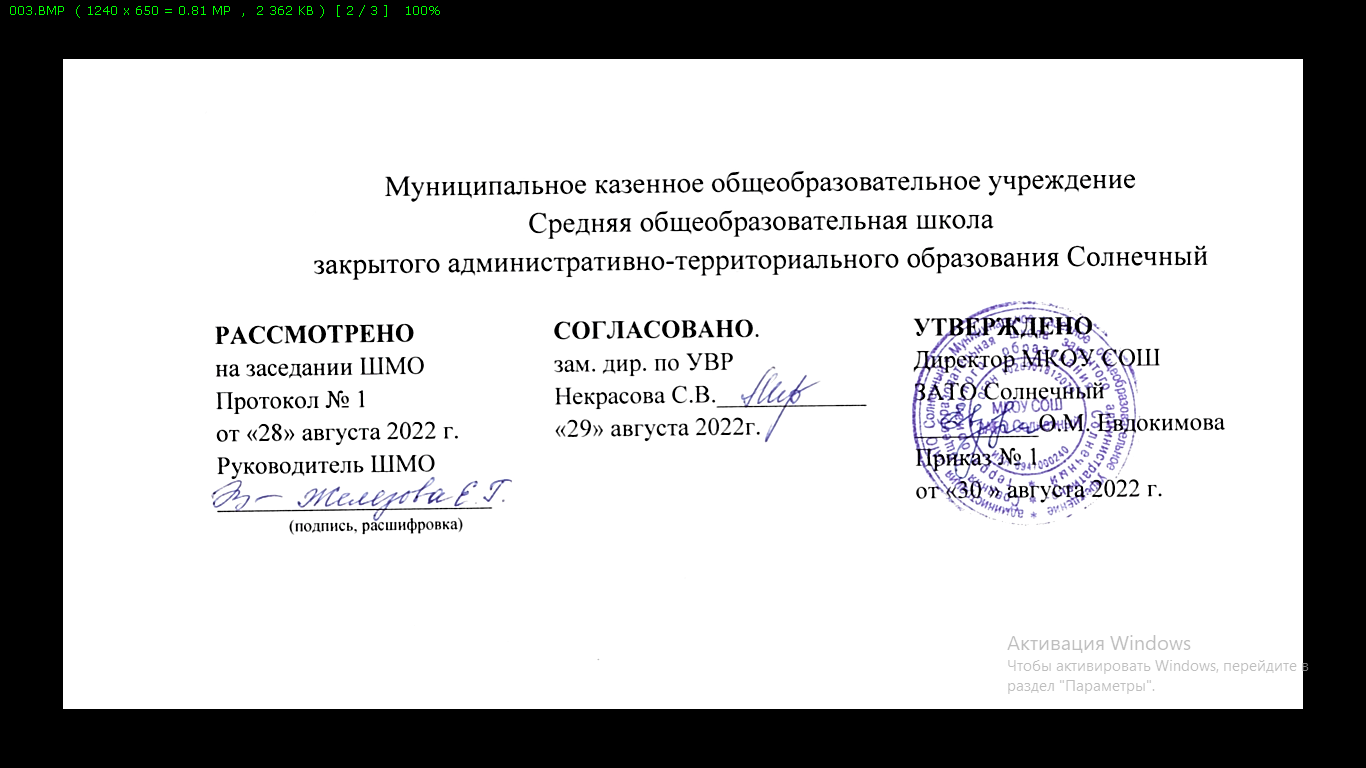 Рабочая программа по учебному предметуИндивидуальный проектна 2022-2023 учебный годбазовый уровень для 10-11 классов (базовый, профильный)Количество часов  по программе: 10 кл. – 34 ч.11 кл. – 33 ч.Количество часов в неделю10 кл. - 1 ч.11кл. – 1ч. Составитель: Иванова Мария Юрьевна(Ф.И.О. учителя)учитель(занимаемая должность)первая(квалификационная категория, при наличии)п. Солнечный Тверской областиПланируемые результаты освоения учебного предмета «Индивидуальный учебный проект»  Личностные результаты: уважение к своему народу, гордости за свой край, свою Родину, уважение государственных символов (герб, флаг, гимн); сформированность мировоззрения, соответствующего современному уровню развития науки и общественной практики, основанного на диалоге культур, а также различных форм общественного сознания, осознание своего места в поликультурном мире; сформированность основ саморазвития и самовоспитания в соответствии с общечеловеческими ценностями и идеалами гражданского общества; готовность и способность к самостоятельной, творческой и ответственной деятельности; толерантное сознание и поведение в поликультурном мире, готовность и способность вести диалог с другими людьми, достигать в нём взаимопонимания, находить общие цели и сотрудничать для их достижения; навыки сотрудничества со сверстниками, детьми младшего возраста, взрослыми 	в 	образовательной, 	общественно 	полезной, 	учебно-исследовательской, проектной и других видах деятельности; готовность и способность к образованию, в том числе самообразованию, на протяжении всей жизни; сознательное отношение к непрерывному образованию как условию успешной профессиональной и общественной деятельности; эстетическое отношение к миру, включая эстетику быта, научного и технического творчества, спорта, общественных отношений; принятие и реализацию ценностей здорового и безопасного образа жизни, потребности в физическом самосовершенствовании, занятиях спортивно-оздоровительной деятельностью, неприятие вредных привычек: курения, употребления алкоголя, наркотиков; бережное, ответственное и компетентное отношение к физическому и психологическому здоровью, как собственному, так и других людей, умение оказывать первую помощь; осознанный выбор будущей профессии и возможностей реализации собственных жизненных планов; отношение к профессиональной деятельности как возможности участия в решении личных, общественных  проблем; сформированность экологического мышления, понимания влияния социально-экономических процессов на состояние природной и социальной среды; приобретение опыта эколого-направленной деятельности. Метапредметные результаты:  умение самостоятельно определять цели деятельности и составлять планы деятельности; самостоятельно осуществлять, контролировать и корректировать деятельность; использовать все возможные ресурсы для достижения поставленных целей и реализации планов деятельности; выбирать успешные стратегии в различных ситуациях; умение продуктивно общаться и взаимодействовать в процессе совместной деятельности, учитывать позиции других участников деятельности, эффективно разрешать конфликты; владение навыками познавательной, учебно-исследовательской и проектной деятельности, навыками разрешения проблем; способность и готовность к самостоятельному поиску методов решения практических задач, применению различных методов познания; готовность и способность к самостоятельной информационнопознавательной деятельности, включая умение ориентироваться в различных источниках информации, критически оценивать и интерпретировать информацию, получаемую из различных источников; умение использовать средства информационных и коммуникационных технологий (далее - ИКТ) в решении когнитивных, коммуникативных и организационных задач с соблюдением требований эргономики, техники безопасности, гигиены, ресурсосбережения, правовых и этических норм, норм информационной безопасности; умение определять назначение и функции различных социальных институтов; умение самостоятельно оценивать и принимать решения, определяющие стратегию поведения, с учётом гражданских и нравственных ценностей; владение языковыми средствами - умение ясно, логично и точно излагать свою точку зрения, использовать адекватные языковые средства; владение навыками познавательной рефлексии как осознания совершаемых действий и мыслительных процессов, их результатов и оснований, границ своего знания и незнания, новых познавательных задач и средств их достижения. Предметные результаты: Десятиклассник  научится: базовым навыкам коммуникативной, учебно-исследовательской деятельности, критического мышления; базовым 	навыкам 	инновационной, 	аналитической, 	творческой, интеллектуальной деятельности; базовым навыкам проектной деятельности, а также самостоятельного применения приобретённых знаний и способов действий при решении различных задач, используя знания нескольких учебных предметов и/или предметных областей; базовым навыкам постановки цели и формулирования гипотезы исследования, планирования работы, отбора и интерпретации необходимой информации, структурирования аргументации результатов исследования на основе собранных данных, презентации результатов; умению 	излагать 	результаты 	проектной 	работы 	перед 	школьной аудиторией. Десятиклассник получит возможность научиться: продвинутому уровню коммуникативной, учебно-исследовательской деятельности, критического мышления; продвинутому уровню инновационной, аналитической, творческой, интеллектуальной деятельности; продвинутому уровню проектной деятельности, а также самостоятельному применения приобретённых знаний и способов действий при решении различных задач, используя знания нескольких учебных предметов и/или предметных областей; продвинутому уровню постановки цели и формулирования гипотезы исследования, планирования работы, отбора и интерпретации необходимой информации, структурирования аргументации результатов исследования на основе собранных данных, презентации результатов; умению излагать результаты проектной работы перед внешкольной аудиторией: 	конференциях, 	фестивалях, 	конкурсах, 	семинарах различного уровня; Выпускник научится: навыкам коммуникативной, учебно-исследовательской деятельности, критического мышления; навыкам инновационной, аналитической, творческой, интеллектуальной деятельности; навыкам проектной деятельности, а также самостоятельного применения приобретённых знаний и способов действий при решении различных задач, используя знания нескольких учебных предметов и/или предметных областей; навыкам постановки цели и формулирования гипотезы исследования, планирования работы, отбора и интерпретации необходимой информации, структурирования аргументации результатов исследования на основе собранных данных, презентации результатов; умению излагать результаты проектной работы перед школьной аудиторией. Выпускник получит возможность научиться: самостоятельности в приобретении знаний и решении проблем, проявляющаяся в умении поставить проблему и выбрать адекватные способы её решения, включая поиск и обработку информации, формулировку выводов и/или обоснование и реализацию/апробацию принятого решения, обоснование и создание прогноза, модели, макета, объекта, творческого решения и т. п. сформированности предметных знаний и способов действий, проявляющаяся в умении раскрыть содержание работы, грамотно и обоснованно в соответствии с рассматриваемой проблемой/темой использовать имеющиеся знания и способы действий; умению самостоятельно планировать и управлять своей познавательной деятельностью во времени, использовать ресурсные возможности для достижения целей, осуществлять выбор конструктивных стратегий в трудных ситуациях; Умению ясно изложить и оформить выполненную работу, представить её результаты, аргументировано ответить на вопросы. Содержание учебного предмета  «Индивидуальный учебный проект»,  10 класс (34 ауд. часа)  Введение. Особенности проектной деятельности. Основные требования к исследованию. (1 ч) Общая характеристика  проектной и исследовательской деятельности. (33 ч) Модуль 1. Виды школьных проектов. Основные технологические подходы. Особенности монопроекта и межпредметного проекта. Учебный проект. (3 ч) Модуль 2. Выбор темы проекта по какому-либо учебному (или внеучебному) предмету, с учетом собственных интересов. Выбор научного руководителя проекта. (2 ч) Модуль 3. Этапы работы над проектом. Методы исследования. Технология составления плана работы. Определение цели, задач проекта. (5 ч) Модуль 4. Виды источников информации.  Алгоритм работы с литературой. Алгоритм работы с ресурсами Интернета.  Составление глоссария по теме исследования. Что такое плагиат и как его избегать в своей работе. (8 ч) Модуль 5. Подготовительная работа над темой проекта. (5 ч) Модуль 6. Практическая работа над проектом. (10 ч) 11 класс (33 ауд. ч) Алгоритм проектной и исследовательской деятельности. «Учебное проектирование». (33 час) Модуль 1. Структура, этапы исследовательской работы, критерии оценки. Осуществление самостоятельной работы над индивидуальным проектом под руководством НРП. (11 ч) Модуль 2. Введение, основная часть научного исследования. Методы исследования. Результаты опытно-экспериментальной работы.   Графические материалы проекта: виды, технология, требования к оформлению. Тезисы. (7 ч)   Модуль 3. Способы оформления конечных результатов индивидуального проекта (презентаций, публичные защиты, творческие отчеты). (5 ч) Модуль 4. Технология презентации. Создание компьютерной презентации.   Навыки монологической речи. Аргументирующая речь. Умение отвечать на незапланированные вопросы. Составление архива проекта. Составление архива проекта: электронный вариант. Публичное выступление на трибуне и личность. Главные предпосылки успеха публичного выступления. Подготовка авторского доклада. (9 ч) Модуль 5. Представление работы, предзащита проекта. Корректировка проекта с учетом рекомендаций. (2 ч) Тематическое планирование с указанием количества часов, отводимых на освоение каждой темы. Название раздела, темы Всего часов                    Из них:                    Из них:                    Из них:                    Из них: Планируемые   результаты Название раздела, темы Всего часов Планируемые   результаты 10 класс 10 класс 10 класс 10 класс 10 класс 10 класс 10 класс Введение 1 ч 1 0 0 0 Виды школьных проектов. Основные технологические подходы. Особенности монопроекта и межпредметного проекта. Учебный проект.  3 ч 2 0 0 1 Иметь представление о том, что такое учебный проект, правила написания проекта, особенности проектных работ, чем отличаются монопроект от межпредметного проекта.  Определение темы проекта. 2 ч 0 0 0 2 Распознавать собственные ценности, интересы, желания и формировать на основе их личные цели; уметь планировать шаги к достижению целей. Развивать ответственность за собственный выбор и отвечать за последствия собственных поступков. Этапы работы над проектом. Методы исследования. Технология составления плана работы. Определение цели, задач проекта. 5 ч 3 1 0 1 Обозначить проблему, сформулировать цель на основании проблемы, сформировать план деятельности, провести опрос, интервью, исследование, эксперимент Виды источников информации.  Алгоритм работы с литературой. Алгоритм работы с ресурсами Интернета.  Составление глоссария по теме исследования. Что такое плагиат и как его избегать в своей работе. 8 ч 1 2 3 2 Самостоятельно использовать справочную литературу, каталоги для сбора нужной информации. В том числе с электронными. Уметь устранять ошибки, допущенные при поиске информации. Реферат по проблеме исследования Эссе по проблеме исследования Защита реферата по теме исследования 5 ч 0 1 2 2 Развивать познавательные интересы, интеллектуальные и творческие способности. Практическая работа над проектом 10 ч 0 2 5 3Применять теоретические знания на практике. Планировать и управлять своей познавательной деятельностью во времени, использовать ресурсные возможности для достижения целей, осуществлять выбор конструктивных стратегий в трудных ситуациях, уметь ясно излагать и оформлять выполненную работу, представить её результаты, аргументировано ответить на вопросы. Развивать познавательные интересы, интеллектуальные и творческие способности. Оценить сильные и слабые стороны своей деятельности; представить продукт своей деятельности 11 класс 11 класс 11 класс 11 класс 11 класс 11 класс 11 класс 11 класс Структура, этапы исследовательской работы, критерии оценки. Осуществление самостоятельной работы над индивидуальным проектом под руководством НРП. 11 ч 2 4 3 2 Уметь раскрыть содержание работы, грамотно и обоснованно в соответствии с рассматриваемой проблемой/темой использовать имеющиеся знания и способы действий; уметь обозначать проблему, формулировать цель на основании проблемы, формировать план деятельности. Планировать и управлять своей познавательной деятельностью во времени, использовать ресурсные возможности для достижения целей, осуществлять выбор конструктивных стратегий в трудных ситуациях Введение, основная часть научного исследования. Методы исследования. Результаты опытноэкспериментальной работы.   Графические материалы проекта: виды, технология, требования к оформлению. Тезисы. 7 ч 1 2 2 2 Получить представление о наблюдении и эксперименте как способах сбора первичной информации, их отличиях и разновидностях; опыт описания наблюдаемых качеств предметов и явлений, измерения простейших параметров объекта, обработки обсуждения результатов; анализировать опыт планирования наблюдений и экспериментов на основе поставленных задач; опыт выбора способа сбора эмпирических данных в соответствии с целью проекта. Способы оформления конечных результатов индивидуального проекта (презентаций, публичные защиты, творческие отчеты). 4 ч 1 1 1 1 Уметь собирать и обрабатывать нужную информацию по выбранной теме, с учетом своих личных взглядов, мнения или выдвинутой гипотезы, уметь составлять список использованных источников информации.  Технология презентации. Создание компьютерной презентации.   Навыки монологической речи. Аргументирующая речь. Умение отвечать на незапланированные вопросы. Составление архива проекта. Составление архива проекта: электронный вариант. Публичное выступление на трибуне и личность. Главные предпосылки успеха публичного выступления. Подготовка авторского доклада. 9 ч 2 3 2 2 Уметь  создавать описание проекта в WORD по плану и слайд- презентации проекта а POWER POINT или видео- презентации;  Уметь ясно излагать и оформлять выполненную работу, представить её результаты, 	аргументировано ответить на вопросы. Представление работы, предзащита проекта. Корректировка проекта с учетом рекомендаций. 2 ч 1 0 1 1 Уметь ясно излагать и оформлять выполненную работу, представить её результаты, аргументировано ответить на вопросы. 